           Қ А Р А Р                                                                                ПОСТАНОВЛЕНИЕ«22»  август 2018  йыл                     № 79             «22»  августа 2018 годаОб утверждении плана мероприятий по противодействию 
коррупции на территории сельского поселения  Мурсалимкинский сельсовет  муниципального района  Салаватский район Республики Башкортостан  на 2018 годВ соответствии с Федеральным законом от 02.03.2007 г. №25-ФЗ «О муниципальной службе в Российской Федерации», Федеральным законом от 25.12.2008  №273-ФЗ «О противодействии коррупции»,    согласно   Указа Президента Российской Федерации от 29.06.2018 года № 378 «О Национальном плане противодействия коррупции на 2018-2020 годы»,  руководствуясь   Национальным планом противодействия коррупции в Республике Башкортостан на 2018 год от 29.12.2017 года №РГ-257 (нов. редакция от 16.07.2018 года №РГ-122),  в целях организации и координации работы по противодействию коррупции,  постановляю:1. Утвердить план мероприятий по противодействию коррупции на территории сельского поселения Мурсалимкинский сельсовет муниципального района Салаватский район Республики Башкортостан на 2018 год (приложение №1).2. Обнародовать настоящее постановление в установленном порядке и разместить на официальном сайте администрации сельского поселения.3. Контроль за исполнением настоящего постановления оставляю за собой.Глава сельского поселения                                                 А.Я. Садыков                                                                                                                           Приложение к проектупостановлению администрациисельского поселенияПланмероприятий по противодействию коррупции сельского поселения Мурсалимкинский сельсовет МР Салаватский район на 2018 годБАШКОРТОСТАН РЕСПУБЛИКАҺЫСАЛАУАТ РАЙОНЫМУНИЦИПАЛЬ РАЙОНЫНЫҢМӨРСӘЛИМ АУЫЛ СОВЕТЫ АУЫЛ БИЛӘМӘҺЕ ХӘКИМИӘТЕ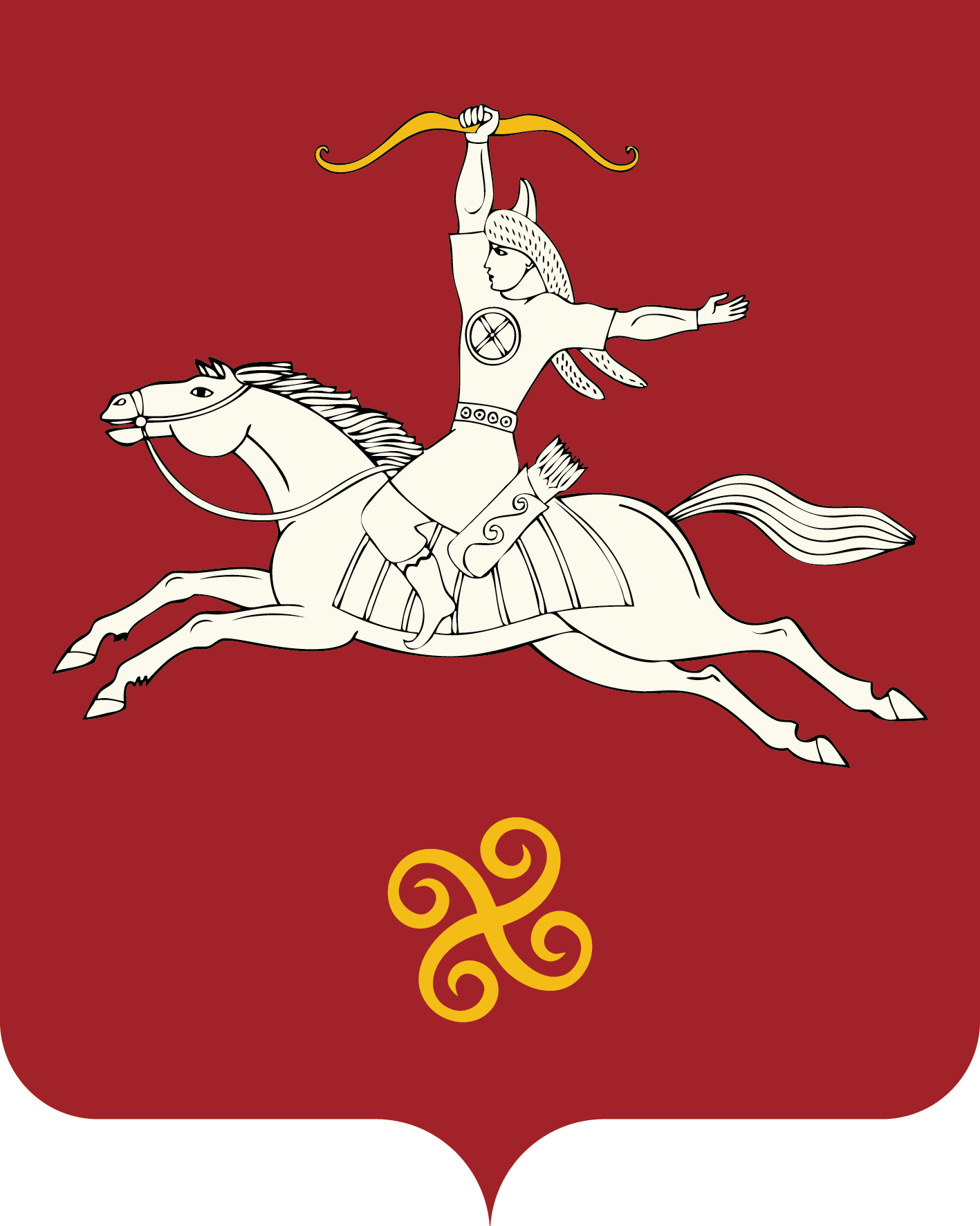 РЕСПУБЛИКА БАШКОРТОСТАНАДМИНИСТРАЦИЯ  СЕЛЬСКОГО ПОСЕЛЕНИЯ МУРСАЛИМКИНСКИЙ СЕЛЬСОВЕТМУНИЦИПАЛЬНОГО РАЙОНАСАЛАВАТСКИЙ РАЙОН452485 , Мөрсәлим ауылы, Төзөлөш урамы, 15 йорттел. (34777) 2-43-32, 2-43-65452485, с.Мурсалимкино, ул. Строительная , д 15тел. (34777) 2-43-32, 2-43-65№п/пСодержание мероприятийИсполнительСрок исполнения1Разработка и принятие нормативных правовых актов в сфере противодействия коррупцииАдминистрация СП По мере необходимости2Проведение антикоррупционной экспертизы нормативных правовых актов и проектов нормативных правовых актов сельского поселения. Обеспечение устранения выявленных коррупциогенных факторовАдминистрация СП Постоянно3Проведение анализа соблюдения запретов, ограничений и требований, установленных в целях противодействия коррупции, в том числе касающихся получения подарков отдельными категориями лиц, выполнения иной оплачиваемой работы, обязанности уведомлять об обращениях в целях склонения к совершению коррупционных правонарушений с использованием специального программного обеспечения «Справки БК», справок о своих доходах, расходах, об имуществе и обязательствах имущественного характера, о доходах, расходах, об имуществе и обязательствах имущественного характера своих супругов и несовершеннолетних детей, всеми лицами, претендующими на замещение должностей или замещающими должности, осуществление полномочий по которым влечет за собой обязанность представлять указанные сведенияАдминистрация СП Постоянно4Проведение анализа сведений о доходах, расходах, об имуществе и обязательствах имущественного характера, представленных лицами, замещающими должности муниципальной службыАдминистрация СП В ходе декларационной компании5Проведение анализа сведений (в части касающиеся коррупционных правонарушений), представленных кандидатами на должности органах местного самоуправления Администрация СП По мере необходимости6Организация проведения оценки коррупционных рисков, возникающих при реализации полномочий, и внесение уточнений в перечень должностей муниципальной службы, замещение которых связано с коррупционными рискамиАдминистрация СП 3 квартал 2018 года7Принятие мер, направленных на повышение эффективности контроля за соблюдением лицами, замещающими должности муниципальной службы требований законодательства РФ оАдминистрация СП постоянно